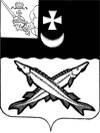 БЕЛОЗЕРСКИЙ МУНИЦИПАЛЬНЫЙ РАЙОН ВОЛОГОДСКОЙ ОБЛАСТИП О С Т А Н О В Л Е Н И ЕГЛАВЫ БЕЛОЗЕРСКОГО МУНИЦИПАЛЬНОГО РАЙОНАОт  12.08.2021  № 98О внесении изменения в постановление  Главы района от 27.12.2017 № 145	ПОСТАНОВЛЯЮ:1. Внести в постановление Главы  района от 27.12.2017 № 145 «О создании районной межведомственной комиссии по противодействию злоупотреблению наркотиками и их незаконному обороту» (с последующими изменениями и дополнениями) изменение, заменив в приложении 2 «Состав районной межведомственной комиссии по противодействию злоупотреблению наркотиками и их незаконному обороту»  слова  «Зимбалевская Е.В.- помощник руководителя администрации района, секретарь комиссии» словами «Ложкина А.В. - помощник руководителя администрации района, секретарь комиссии».2. Настоящее постановление подлежит официальному опубликования в районной газете «Белозерье» и размещению на официальном сайте Белозерского муниципального район в информационно-телекоммуникационной сети «Интернет». Глава   района:                                                                      Е.В. Шашкин         